Conteúdo Programático:Tecido Conjuntivo Propriamente ditoTecido Epitelial de RevestimentoTecido Epitelial GlandularTecido CartilaginosoTecido ÓsseoTecido MuscularTecido NervosoSistema NervosoSistema EndócrinoSistema DigestórioData:      /      /_______________________________________________                                                                       TATIANA FARIA MACÊDO BEZERRAPresidente da ComissãoORIENTAÇÕES PARA A SECRETARIA – INSCRIÇÃO CONCURSO HISTOLOGIADOCUMENTOS NO ATO DA INSCRIÇÃO – ENTREGUE PELO CANDIDATOREQUERIMENTO DE INSCRIÇÃO, disponível da seção de concursos do site da Progep em link específico do processo seletivoCOMPROVANTE DE RECOLHIMENTO DA TAXA DE INSCRIÇÃO no valor de R$ 50,00, através do Guia de Recolimentio da União (GRU) CÓPIA de documento de Identidade com foto. Curriculum Vitae ou Lattes, devidamente comprovado.ORIENTAÇÕES PARA SECRETARIAI – Disponibilizar ao requerimento de inscrição, se necessárioII – Verificar os documentos da inscriçãoIII – Entrega dos Programa do Concurso, data das provas e membros da bancaIV – Assinar um termo que aceita as normas e conhecimento da resoluçãoV – AVISAR ao candidato que a resolução e notícias do concurso está disponível no site do Departamento de MorfologiaLISTA DE FREQUÊNCIA RECEBIMENTO DA CONTEÚDO PROGRAMÁTICO, CALENDÁRIO OFICIAL DAS PROVAS E BANCA EXAMINADORA  UNIVERSIDADE FEDERAL DA PARAÍBACENTRO DE CIÊNCIAS DA SAÚDEDEPARTAMENTO DE MORFOLOGIAPROCESSO SELETIVO SIMPLIFICADO PARA PROFESSOR SUBSTITUTO HISTOLOGIA – T-20EDITAL DOUNº 113, 14/11/2019Departamento: MORFOLOGIADepartamento: MORFOLOGIAE-mail do Depto:   morfologia@ccs.ufpb.brTelefone de Contato: +55 (83) 3216-7254E-mail do Depto:   morfologia@ccs.ufpb.brTelefone de Contato: +55 (83) 3216-7254Área de Conhecimento: HISTOLOGIAÁrea de Conhecimento: HISTOLOGIAÁrea de Conhecimento: HISTOLOGIANº de Vagas: 01Titulação: MESTRADO EM CIÊNCIAS DA SAÚDE OU ÁREAS AFINSTitulação: MESTRADO EM CIÊNCIAS DA SAÚDE OU ÁREAS AFINSTitulação: MESTRADO EM CIÊNCIAS DA SAÚDE OU ÁREAS AFINSTitulação: MESTRADO EM CIÊNCIAS DA SAÚDE OU ÁREAS AFINSRegime de Trabalho: T-20Denominação e Classe: Assistente A / Classe ADenominação e Classe: Assistente A / Classe ADenominação e Classe: Assistente A / Classe AEdital e resolução disponíveis no site do Departamento de  Morfologia para consultahttp://www.ccs.ufpb.br/dmorfhttp://www.ccs.ufpb.br/dmorfhttp://www.ccs.ufpb.br/dmorfComissão Examinadora (Titulares e Suplentes):Presidente: Tatiana Faria Macêdo Bezerra - UFPB Membro Titular: Andressa Feitosa Bezerra de Oliveira - UFPBMembro Titular: Giciane Carvalho Vieira - UFPBMembro Suplente: Ana Maria Barros Chaves Pereira - UFPBMembro Suplente: Monique Danyelle Emiliano Batista Paiva - UFPB Membro Suplente: Vivyanne dos Santos Falcão Silva – UFPBCalendário de provas:1) Realização da prova didática: 04/12 a 06/12/20192) Divulgação do resultado da prova de títulos: 07/12/20193) Divulgação do resultado final (Quadro de notas): 10/12/2019UNIVERSIDADE FEDERAL DA PARAÍBACENTRO DE CIÊNCIAS DA SAÚDEDEPARTAMENTO DE MORFOLOGIAPROCESSO SELETIVO SIMPLIFICADO PARA PROFESSOR SUBSTITUTO HISTOLOGIA – T-20EDITAL DOUNº 113, 14/11/2019NOMEASSINATURADATA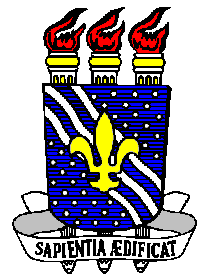 